BAB IPENDAHULUANLatar Belakang 	Industri perhotelan sabagai wadah yang menyediakan sarana tempat tinggal sementara (akomodasi) dan bebeapa fasilitas pendukung lainya seperti restaurant, banquet and catering, serta meeting room dan lain-lain. Di dalam sebuah hotel terdapat department-department yang mempunyai tugas dan fungsinya masing-masing namun saling berkaitan sehingga struktur di dalam hotel tersebut berjalan dengan baik. Departmen tersebut di bagi menjadi beberapa bagian seperti Front Office Department, Accounting Food and Beverage Department, Housekeeping Department, Food and Beverage Department dan lainnya. Salah satu department yang keberadaaannya sangat penting adalah department food and beverage dimana department ini dibagi menjadi dua bagian yaitu Food and Beverage Product dan Food and Beverage Service. Kedua bagian department ini memiliki hubungan yang sangat erat contohnya dalam menyediakan dan menyajikan makanan. Dalam operasional harian hotel food and beverage department ( department makanan dan minuman ) di bagi menjadi dua bagian yaitu Food Bevrage Service (Tata Hidang) di Restaurant Service dan Food Beverage Product (Produksi, pengelola, pembuat, penyedia makanan dan minuman ) di antara keduanya saling ketergantungan. 	Jasa pelayanan merupakan salah satu komponen yang mendukung pemberian kepuasan kepada tamu baik dari segi penampilan maupun cara melayani tamu sesuai dengan standar operasional tersebut. Kepuasan pelanggan adalah suatu keadaan dimana keinginan, harapan dan kebutuhan pelanggan dapat terpenuhi namun kepuasan pelanggan tidak hanya dilihat dari segi makanan maupun ketepatan penyajian tetapi dari segi pelayanan dan bagaimana cara waiter/waitress dalam melayani tamu.	Waiter adalah staff hotel yang bertanggung jawab dalam memperkenalkan suatu produk yang meliputi makanan dan minuman kepada tamu dengan cara penawaran langsung kepada tamu, namun dalam operasional para waiter/waitress mengacu pada standar yang berlaku pada sebuah restoran, standar yang dimaksud adalah sequence of service.	Demi lancarnya operasional dan kepuasan tamu di restoran terdapat sequence of service yang mengatur jalannya operasional. Operasional dalam sebuah restoran tidak akan berjalan dengan baik jika sequence of service tidak dilakukan dengan tepat oleh para waiter/waitress dan sebaliknya jika sequence of service dalam sebuah restoran diterapkan dengan baik oleh para waiter/waitress maka dapat dikatakan operasional berjalan dengan baik dan tamu akan merasa puas dengan pelayanan yang kita berikan.	Hotel Jeeva Klui Resort Lombok merupakan hotel bintang 4 diamond yang berlokasi di Jalan Raya Senggigi Mangsit, tempat dimana penulis melakukan PKL, adapun kendala yang dalam operasional di waroeng restoran adalah Pelayanan Breakfast di restoran masih belum dilaksanakan sepenuhnya dan belum dipahaminya peran penting Pelayanan Breakfast. Berdasarkan uraian di atas maka peneliti tertarik meneliti tentang ”Upaya Meningkatkan Kualitas Pelayanan Breakfast Oleh Waiter/Waitress Pada Waroeng Restaurant Di Hotel Jeeva Klui Resort Lombok”.  Rumusan Masalah 	Berdasarkan uraian pada latar belakang di atas maka yang menjadi rumusan masalah adalah “bagaimanakah “Upaya Meningkatkan Kualitas Pelayanan Breakfast Oleh Waiter/Waitress Pada Waroeng Restaurant Di Hotel Jeeva Klui Resort Lombok” Tujuan dan Manfaat Penelitian  Tujuan Penelitian 	Adapun tujuan yang ingin dicapai dalam penelitian ini adalah untuk mengetahui Upaya-upaya Meningkatkan Kualitas Pelayanan Breakfast Oleh Waiter/Waitress Pada Waroeng Restaurant Di Hotel Jeeva Klui Resort Lombok” Manfaat Penelitian Manfaat Teoritis 		Memberikan dan menambah ilmu pengetahuan tentang pariwisata karena kita ketahui masih minimnya buku yang membahas tentang kepariwsataan.Manfaat Akademis		Untuk menanbah wawasan pengetahuan dan memberikan informasi bagi para pembaca dan generasi selanjutnya dalam pembuatan Karya Tulis Ilmiah.Secara praktis		Untuk dapat mengetahui penerapan teori yang didapatkan dibangku perkuliahan sekaligus membandingkan dengan peraktek dilapangan (hotel). Sehingga dapat menambah wawasan dan pengetahuan yang berkaitan dengan sequence of service breakfast  yang dapat memberikan manfaat yang cukup besar bagi pihak lainnya.BAB IITINJAUAN PUSTAKA2.1.     Pengertian Hotel 	Menurut Marpaung (2002:165) Hotel dapat diberi pengertian sebagai suatu usaha akomodasi yang dikolola secara komersial dengan menyediakan pelayanan penginapan, makan dan minuman. Sedangkan Menurut Sulastiyono (2011). Hotel merupakan suatu perusahaan yang dikelola oleh pemiliknya dengan menyediakan pelayanan makanan, minuman dan fasilitas kamar untuk tidur kepada orang-orang yang melakukan perjalanan dan mampu membayar dengan jumlah yang wajar sesuai dengan pelayanan yang diterima tampa adanya perjanjian khusus. Selain itu Pengertian hotel menurut SK Menteri Pariwisata, Pos, dan Telekomunikasi No. KM 37/PW. 340/MPPT-86 dalam Sulastiyono (2011), adalah suatu jenis akomodasi yang mempergunakan sebagaian atau seluruh bangunan untuk menyediakan jasa penginapan, makanan dan minuman, serta jasa penunjang lainnya bagi umum yang dikelola secara komersial. 	berdasarkan pengertian di atas dapat ditarik makna atau pengertian hotel adalah sebagai berikut: sebuah bangunan perusahaan yang menyediakan jasa penginapan, pelayanan makanan dan minuman suatu bangunan yang disediakan untuk umum  suatu bentuk akomodasi yang menyajikan hidangan serta bertujuan komersial.	Dengan demikian Hotel adalah bentuk usaha yang bergerak dalam bidang jasa pelayanan penginapan, makanan dan minuman serta jasa lainnya yang dimana menggunakan sebagian atau seluruh bangunan yang diperuntukan bagi masyarakat umum yang dikelola secara komersial untuk mendapatkan keuntungan. 2.2.  Pengertian Food and Beverage Departement 	Menurut Pendit (2004,4) definisi Food and Beverage department secara umum adalah bagian yang mempunyai tugas dan tanggung jawab mengurus makanan dan minuman, secara khusus adalah salah satu bagian departemen Hotel yang mengurus dan bertanggung jawab pelayanan makanan dan minuman dari tamu yang tinggal (in house guest) maupun yang tidak tinggal di hotel (out side guest).Departemen-Departemen yang ada pada food and beverage  Departemen food and beverage product (kithen) 	Kitchen adalah salah satu bagian dari food and beverage department yang bertugas dan bertanggung jawab dalam pengolahan makanan.  Departemen (food and beverage service (restaurant) Restaurant adalah salah satu bagian dari food and beverage department yang memiliki tugas dan tanggung jawab dalam menghidangkan makanan dan minuman. Adapun seksi-seksi atau bagian yang ada di dalam restaurant yaitu: Bar 	Bar merupakan salah satu seksi yang memiliki tugas dan tanggung jawab dalam mengolah atau membuat minuman. Pelayanan Kamar (Room Service) 	Room service merupakan salah satu bagian dari food and beverage service yang bertanggung jawab dalam pelayanan makanan dan minuman ke kamar. Pengertian Pramusaji	Menurut Sugiarto (1996) pramusaji adalah karyawan room service maupun restoran yang mengenai tugas dan tanggung jawab memberikan pelayanan akan kebutuhan makan dan minum bagi tamu hotel.	Sedangkan ditinjau dari istilahnya maka pramusaji berarti orang yang bertugas atau bekerja dalam bidang penyajian, dalam hal ini makanan dan minuman atau setidak-tidaknya menyampaikan hidangan seseorang. Seorang pramusaji harus memiliki keterampilan dalam menawarkan makanan dan minuman serta menjual produk restoran sehingga dapat menciptakan sesuatu pendapatan bagi perusahaan.	Pramusaji merupakan faktor penunjang dalam bidang Food & Beverage Department khususnya bagian restoran. Maka petugas yang ada pada bagian ini merupakan tulang punggung dalam usaha yang menjual jasa pelayanan secara langsung. Selain pramusaji harus bisa memberikan pelayanan yang memuaskan sehingga tamu merasa nyaman dan berkeinginan untuk datang kembali. Kepuasan Konsumen	Menurut Shing (2012) kepuasan adalah suatu respon fisologis, perasaan senang atau kecewa yang muncul setelah membandingkan antara persepsi atau kesannya terhadap kinerja (hasil) suatu produk dan harapan-harapan sebelum atau setelah mengkonsumsi produk/jasa tersebut. Tse dan Wilton dalam Lupiode (2008) menyatakan bahwa kepuasan atau ketidakpuasan konsumen adalah respon konsumen terhadap evaluasi ketidaksesuaian yang dirasakan suatu harapan sebelumnya dan kinerja actual produk yang dirasakan setelah pemakaiannya.	Selanjutnya Engel, et al.  dalam Tjiptono (2007)  menyatakan bahwa kepuasan konsumen merupakan evaluasi purna beli dimana alternative yang dipilih sekurang-kurangnya sama atau melampui harapan konsumen, sedangkan ketidakpuasan timbul apabila hasil (income) tidak memenuhi harapan. Maka, dapat disimpulkan definisi kepuasan konsumen adalah respon dari perilaku yang ditunjukkan oleh konsumen dengan membandingkan antara kinerja atau hasil yang dirasakan dengan harapan.	Penilaian pelanggan terhadap kinerja perusahaan didapat setelah pelanggan merasakan pelayanan yang ditawarkan perusahaan. Jika harapan pelanggan lebih tinggi daripada kinerja perusahaan yang dirasakan, maka konsumen merasa tidak puas. Jika harapan konsumen alebih rendah daripada kinerja perusahaan maka konumen merasa sangat puas.	Menurut Brierley & MacDougall yang dikutip oleh Tjiptono (20017) tingkat kepuasan memiliki keterkaitan dengan loyalitas pelanggan. Jika pelanggan sudah berada pada tingkat kepuasan tertinggi maka pelanggan ajan loyal kepada produk/jasa tersebut.Pengertian Breakfast 	Breakfast menurut Zain (1954:12) adalah makanan yang disantap pada pagi hari dan waktu sarapan dimulai jam 6 pagi sampai jam 10 pagi. Macam-macam breakfast American Breakfast 	Menu sarapan yang terdiri dari: Fresh fruit or juice (buah segar dan jus) Cereal Toast or bread Egg any style (telur) Coffee or tea (kopi atau teh) Continental breakfast 	Menu sarapan yang terdiri dari: Fresh fruit or juice Cereal Toast or bread Coffee or tea English Breakfast Fresh fruit or juice Toast or breadEgg any style Meat or fish Coffee or tea Indonesian Breakfast Fresh fruit or juice Fried rice or noodle Porridge Coffee or tea Sequence of Service Pengertian Sequence of Service 	Sequence of Service adalah urutan atau aturan kerja yang semestinya dilakukan oleh pramusaji dalam melayani tamu yang datang untuk menikmati makanan dan minuman. (Gede Putu. Ali Muharis, 2005)  Prosedur Sequence Of Service 	Menurut Gede Putu, Ali Muharis, (2005) dalam diktat Tata Hidang Food and Beverage Service, pada dasarnya seorang waiter/waitress dalam melayani tamu yang datang ke restoran hendaknya mereka menggunakan standard operasional prosedur yang telah ditetapkan antara lain: Melayani tamu berdasarkan waktunya (pagi, siang, sore) dan cobalah untuk menyalami tamu dengan menyebut namanya. Tanyakan pada tamu apakah sudah memesan meja atau belum Tanyakan pada tamu meja untuk berapa orang Tanyakan pada tamu area rokok atau bebas rokok Tunjukan tamunya meja dan antarkan tamu ke mejanya Bantu tamu duduk dengan menggeser kursinya jangan lupa wanita terlebih dahulu Buka napkin tamu sesuai dengan standard operasional prosedur Berikan tamu daftar makanan dan minuman Tanyakan kepada tamu apakah sudah siap memesan atau tidak Ambil pesanan minuman terlebih dahulu dan proses pesanannya Sajikan pesanan minuman tamu Tanyakan kepada tamu apakah sudah siap memesan makanan dan rekomendasikan produk spesial hari ini Ambil pesanan makanan dan jangan lupa ulangi pesanan sebelum meninggalkan meja tamu Proses pesanan makanan dan sajikan roti Sesuaikan peralatan makanan berdasarkan pesanan tamu Sajikan hidangan pertama dan tawarkan tambahan minuman Angkat piring kotor dan sajikan makanan utama Angkat piring bekas makanan utama kecuali minuman dan bila perlu tawarkan minuman lainnya Tawarkan tamu makanan penutup, coffee or tea Tawarkan tamu liquer untuk makanan penutup minuman Persiapkan tamu daftar bon, jangan lupa periksa sebelum diberikan kepada tamu Tanyakan kepada tamu tentang makanan dan pelayanan yang diperoleh tamu Berikan daftar bon kepada tamu BAB IIIGAMBARAN UMUM JEEVA KLUI RESORT LOMBOKSejarah Singkat Jeeva Klui Resort Jeeva Klui Resort dirancang oleh Nexus Studio Arsitek. Sebuah perusahaan desain berbasis di Bali dengan rencana induk oleh CSA Arsitek, Melbourne. Nexus telah menggunakan gaya bangunan, seni, dan kerajinan lokal tradisional Lombok untuk menciptakan gaya Sasak benar-benar unik yang menciptakan standar baru untuk resort di Lombok. Taman yang sejuk serta tanah yang subur,, menggunakan tanaman lokal dan tanaman pantai asli sepenuhnya menyatu dengan bangunan dengan Ocean View yang langsung di depan lautan. Apresiasi arsitektur lokal dan tradisi dengan tampilan dan nuansa Robinson Crusoe. Jeeva Klui Resort Lombok dibangun diatas tanah seluas 1,2 hektar.Jeeva Klui Resort Lombok menggabungkan nuansa arsitektur tradisional Lombok untuk menciptakan suasana damai dan menenangkan, mengingatkan sebuah desa Sasak pedesaan. Perawatan yang baik diambil untuk konsep sebuah resort yang baik secara sosial dan bertanggung jawab terhadap lingkungan melalui gaya bangunan tradisional Lombok dan taman yang hijau tersebar di 1,2 hektar. Dibangun menggunakan bahan lokal yang berkelanjutan, seperti ubin terakota buatan tangan, tenun bambu, batu dan kayu daur ulang, masing-masing suite dan villa memancarkan aura kecanggihan otentik. Pantai di Jeeva Klui dilindungi, sempurna untuk snorkeling atau berenang santai.Pada tanggal 1 Agustus 2010. Awalnya, resort ini akan dibuka dengan 21 kamar yang tersedia untuk tamu yang terdiri dari 18 Beach Suite, 2 Sea Suite dan 1 Suite dengan swimming pool. Kemudian ditambah lagi 10 kamar Suite dengan pemandangan laut dan 2 kamar suite dengan kolam renang yang di buka pada tanggal 1 Desember 2010. Dan sekarang Jeeva Klui Resort Lombok memiliki 35 kamar dengan standar yang berbeda disetiap kamar.Pada saat ini jumlah kamar yang ada dan siap di operasikan sebanyak 35 (Tiga Puluh Lima) kamar dengan keterangan sebagai berikut:Tabel 1. Jumlah dan Katagori Kamar Pada Jeeva Klui ResortBerdasarkan Jumlah dan Katagori kamar di atas, Pada saat ini Jeeva Klui Resort memiliki fasilitas sebgai berikut:Air ConditionerTelephoneMini BarSafe Deposite BoxTV ColorHot & Cold WaterShowerBath TubJeeva Klui Resort Lombok berlokasi di kawasan wisata senggigi tepatnya didaerah wisata Klui Lombok Barat, jelasnya mengenai lokasi Jeeva Klui Lombok seperti terlihat pada daftar peta halaman.Struktur OrganisasiJeeva Klui Resort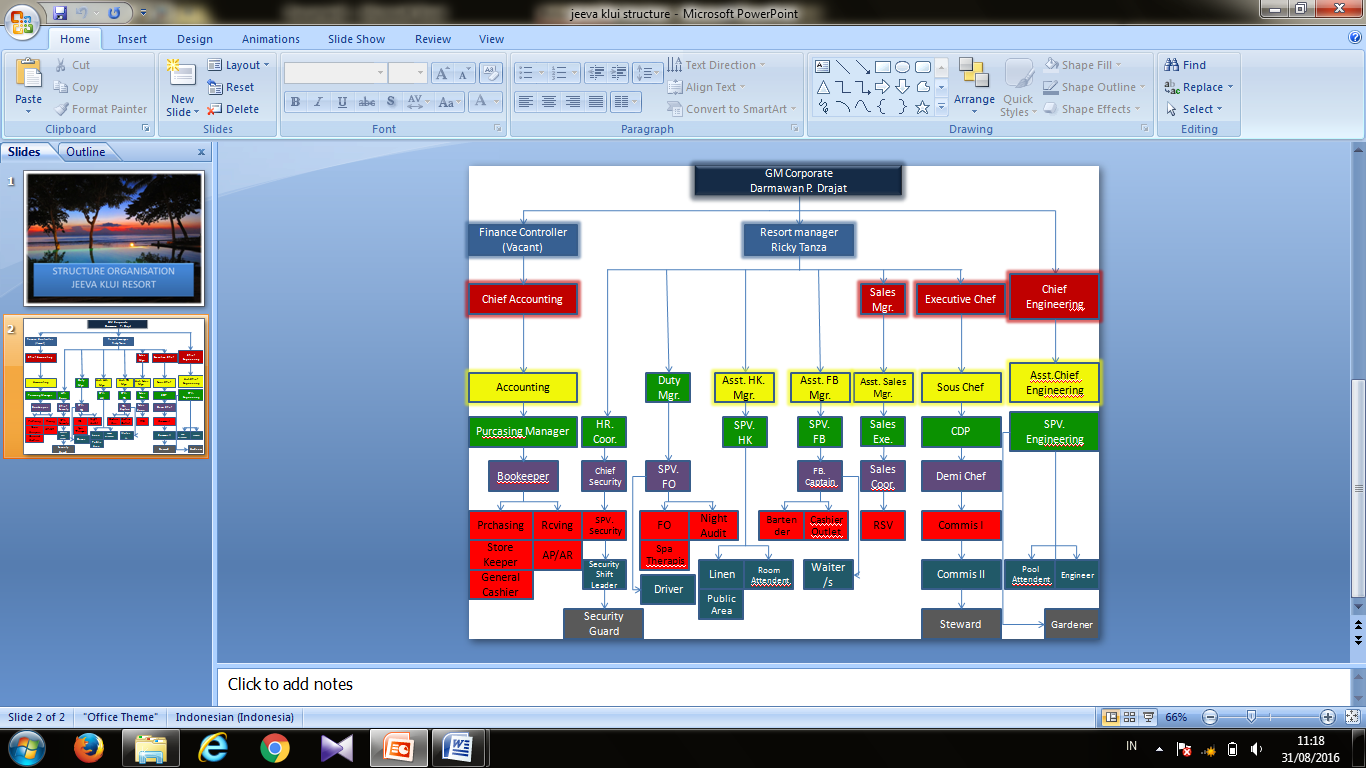 Sumber : HRD jeeva klui resort lombok,2016Job Description Di Jeeva Klui ResortGeneral ManagerTugas dan tanggung jawab:Merncanakan strategi implementasi atas kebijakan perusahaan secara menyeluruh agar dapat dijalankan secara optimal.Memonitor pelaksanaan kebijakan dan strategi perusahaan dan memastikan kelancaraan pelaksanaannya agar dapat berjalan secara maksimal dan tepat.Mengontrol dan mengevaluasi implementasi strategi agar memperoleh masukan strategis sebagai usulan untuk kebijakan tahun berikutnya.Menangani masalah atau keluhan tamu yang tidak bisa di selesaikan oleh department head maupun MOD (manager on duty).Mengevaluasi dan menganalisa hasil implementasi strategi perusahaan serta mencari usulan atas permasalahan yang timbulMengarahkan fungsi setiap departemen dalam menjalankan strategi perusahaanMembuat aturan, kebijakan, serta keputusan yang berkaitan dengan operasional hotel.Menganalisa informasi maupun laporan keuangan.Memeriksa secara rutin standart service yang telah di tetapkan hotel.Resort ManagerJob description meliputi:Tugas-tugas rutin yaitu tugas yang dikerjakan setiap hari tanpa perintah, diantaranya:Membuka suratMenerima dekteMenerima tamuMenerima telponMenyimpan arsip atau suratMenyusun dan membuat jadwal kegiatan pemimpinTugas-tugas khusus yaitu tugas yang diperintahkan langsung oleh pimpinan yang membutuhkan penyelesaian secara khusus, tugas ini meliputi:Mengonsep surat perjanjiaan kerjasama dengan relasi atau instansi luarMenyusun surat rahasia (confidential)Menyusun acara pertemuan bisnisPembelian kado atau cindera mataTugas-tugas istimewa yaitu tugas yang menyangkut keperluan pimpinan antara lain:Bertindak sebagai penghubung untuk meneruskan informasi kepada relasiMewakili seseorang menerima sumbangan untuk dana atau keperluan lainnyaMengingatkan pimpinan untuk membayar asuransi dari suatu badan atau instansiMenghadiri rapat-rapat dinas sebagai pendamping pimpinan selama mengadakan pertemuan bisnis..Tugas sosial meliputi:Mengurusi rumah tangga kantorMengatur penyelenggaraan resepsi untuk kantor pimpinan beserta pengurusan undanganTugas keuangan yang biasanya dinamakan petty cash (uang cadangan atau kas kecil) tugas keuangan ini antara lain:Menangani urusan keuangan pimpinan di bank, misalnya penyampaian penyimpanan uang di bank, penarikan cek, pengambilan uang di bankMembayar rekening-rekening pajak, sumbangan dan atas nama pimpinan.Menyimpan catatan pengeluaran sehari-hari untuk pimpinan dan penyediaan dana untuk keperluan sehari-hari.Tugas incidental tugas ini tidak rutin dilakukan diantaranya meliputi:Menyiapkan agenda rapat, menyiapkan pidao, menyiapkan laporan atau pernyataan pimpinan.Membuat ihtisar dari berita-berita dan karangan yang termuat dalam surat kabar, majalah brosur dan media-media lain yang ada kaitannya dengan kepentingan perusahaan.Mengoreksi bahan-bahan cetakan misal brosur, undangan, formulir dan daftar yang di konsep oleh perusahaan.Mewakili pimpinan dalam berbagai resepsi atau pertemuaanTugas secretaries dalam pertemuan bisnis (business meeting).Pertemuan bisnis ini terjadi ketika dua orang atau lebih saling menerima dan memberi sesuatu berupa informasi, menyimak kembali kemajuaan, memecahkan masalah dan menciptakan yang baru. Tugas inilah yang cukup berat dan melelahkan bagi sekretaris untuk mengorganisir pertemuan-pertemuan tersebut.Chief AccountingTugas dan Tanggung Jawab:Menyusun program dan anggaran pembiayaan pemasaran.Bertanggung jawap atas penyusunan plan.Bertanggung jawap atas penyelenggaraan promosi baik didalam maupun diluar hotel.Bertanggung jawap atas semua adiministrasi lainnya.Bertanggung jawab atas pembuatan laporan bulanan dan tahunan sesuai dengan keperluan yang telah ditetapkanBertanggung jawab atas pembuatan publikasi atau advertensi dalam rangka pemasaran perusahaan dan juga dalam hal kerja sama dengan Food & Beverage dan Banquet.Bertanggung jawab atas pelaksanaan fungsi public relation.Bertangung jawab atas kampanye perusahaan lewat usaha direct-mail atau penawaran tarif kepada tam dan calon tamu.Memimpin rapat bagian dan aktif dalam rapat-rapat operasional antar depertemen dengan GM.Mempersiapkan program kerja harian untuk tugas-tugas bidang akuntansi.Menyusun rencana kerja jangka pendek sesuai dengan rencana anggaran perusahaan secara keseluruhan.Membina dan memonitor seksi-seksi didalam lingkungan accounting depertement.Pencapian sasaran yaitu penyajian laporan yang tepat waktu dan benar dengan perinsip-perinsip yang mengaturnya.Memeriksa serta mengecek kebenaran dan kelengkapan bukti pengeluaran dan penerimaan kas sesuai dengan perosudur.Menyelenggarakan hubungan yang baik terhadap pelenggaran, instansi maupun depertemen lainnyaDuty  ManagerTugas dan  tanggung jawab, pada dasranya tugas dan tanggung jawab dibawah ini lebih tepatnya dilakukan oleh bagian operasional dari FO departemen, manager bertugas sebagai pengontrol sekaligus pemimpin dari Menjual seluruh fasilitas hotel kepada tamu.Menghitung fix cost harga kamar per malam untuk mencapai target penjualan.Menyelesaikan pembayaran tamu.Mencatat pembayaran tamu.Menyusun riwayat kunjungan tamu.Melaporkan status kamar.Menangani barang-barang tamu.Menangani pesan,facsimile,maupun E-mail.Menangani informasi dari luar tentang penjualan kamar.Mengkoordinasi dan menangani pelayanan serta keluhan tamu.Assistant Housekeeping ManagerTugas dan Tanggung jawab:Bertanggung jawab untuk memelihara semua perlengkapan tata graha.Mengadakan koordinasi dengan departemen head yang lain agar proses pelayanan bisa cepat dan efisien.Melaksanakan house rules serta peraturan yang lain terhadap staffnya.Melaksanakan training prajuan secara rutinMelaksanakan rapat intern mingguan/bulanan ini dilakukan untuk  membahas masalah-masalah serta penyelesaiannya. Mengadakan koordinasi dengan Personal Departement dalam hal interview karyawan baru, pembinaan, promotion, dan sebagiannya.Assistant Food & Beverage ManagerJob descriptionnya meliputi:Bertanggung jawab atas kebersihan operasional dalam penyajian makanan.Menetapkan menu, system/standart penyajian, strategi pemasaran/penjualan.Menyusun program staff.Menyusun rencana anggaran-anggaran kitchen dan food & beverage service stewarding.Merumuskan kebijaksanaan pengendalian biaya operasioal, menilai pelaksanaannya.Memonitor penyelenggaraan pemeliharaan sanitasi.Menyusun laporan dokumentasi, melakukan korespondensi, mengadakan  briefing food & beverage departement.Melatih dan membimbing trainee.Menangani complaint tamu.Berkomunikasi dengan baik kepada tamu,maupun staffMerencanakan anggaran kitchen dan food & beverage Service stewarding.Meneliti, menyetujui standar portion size.Menetapkan jadwal operasional food & beverage outlet.Melaksanakan tugas lain yang diperintahkan atasan.Assistant Sales & Marketing ManagerTugas dan tanggung jawab:Bertanggung jawab dalam penjualan semua produk hotel baik berupa jasa maupun non jasa.Memlihara dan meningkatkan usaha bisnis dari langganan yang sudah ada maupun dari daerah baru.Menyusun rencana dan membuat laporan hasil sales call secara mingguan, bulanan, termasuk complain dan permintaan dari pelanggan.Menemani, menjamu pelanggan sesuai dengan kebutuhan bila perlu di luar jam kerja.Melakukan sales call secara rutin sesuai dengan program yang telah direncanakan.Bekerjasama dengan departemen lain agar tercapai pelaksanaan tugas dengan baik.Membuat dan menyampaikan rencana kerja bulanan atau mingguan.Memelihara hubungan baik dengan relasi agar mempermudah mengatur tamu yang datang ke hotel.Melakukan tugas lain sesuai dengan perintah atasan (management).Melaksnakan dan mentaati peraturan hotelExecutive chefTugas dan Tanggung Jawab:Bertanggung jawab terhadap keberhasilan operasi di bagian dapur (kitchen).Menyusun menu bersama-sama dengan Restaurant dan Bar Manager.Menyusun dan selalu memeriksa daftar keperluan operasi di dapur.Mengawasi dan mengadakan evaluasi terhadap pelaksanaan program kerja di dapur.Memberikan bimbingan dan latihan secara kontinue terhadap keahlian staff (bawahan)Menyusun dan mengkoordinasikan segala masalah dan kejadian yang dihadapi,selama melaksanakan tugas.Bertanggung jawab terhadap semua peralatan-peralatan perlengkapan yang terdapatdi dapur.Memberikan laporan secara kontinue terhadap kegiatan yang dilakukan di dapur3.3.9 Chief EngineringTugas dan tanggung jawab:Bertanggung jawab atas semua kelancaran di Engineering operationMenyiapkan laporan-laporan yang di perlukanMelatih dan mengawasi staff bawahan agar dapat bekerja secara efisien dan efektifMemeriksa dan mengawasi bahwa seluruh work order dari semua department telah diatasi dengan baikMelatih dan mengawasi crew, repair dan maintenance agar bekeja dengan efektif dalam memelihara seluruh hubungan dengan yang ada dalam hotelMemelihara kebersihan, kesiapan mesin-mesin hotel secara teratur agar dapat dipastikan beroperasi dengan baik dan maksimalMematuhi peraturan dan mentati peraturan hotelMelaksanakan tugas lain dari perintah atasan3.3.10 Chief SecurityBertanggung jawab atas terpeliharanya keamanan hotel, tamu semua karyawanMengkoordinasi serta mengawasi kegiatan petugas keamanan Membuat usulan pada menegement mengenai sistim keamanan dan ketertiban yang baikMengatur jadwal kerja, cuti serta mengadakan koordinasi dengan pihak yang berwajib dalam rangka memelihara ketertiban lingkungan dan keamanan lingkunganMengadakan koordinasi dengan kepolisian dalam hal penyelidikan bila adanya kejadian yang melibatkan karyawan atau pihak hotel setempatMembantu tamu dalam memmbuat lapoaran pada polisi bila ada tamu yang hilangMemberikan bimbingan kepada bawahan, serta memberikan masukan dalam penelian pegawaiMengmbil kunci pada Security depatemen dengan mendatangkan log book yang telah di sesuaikan Melaporkan kepada General Manager segala kejadian yang terjadi di sekitar hotel.3.4  Job Specification Di Jeeva Klui Resort3.4.1 General ManagerMempunyai pendidikan minimal D3 Perhotelan.Menguasai minimal 3 (tiga) bahasa asing.Memiliki pengalaman kerja minimal 4 tahun di hotel berbintang lima (5).Mengetahui pengetahuan dan management di bidang pariwisata.Dapat berkomunikasi dengan baik.Memiliki kemampuan dalam management hotel.Memiliki kemampuan dalam mengurus dan mengolah karyawan dan perusahaan.3.4.2. Resort ManagerJob specipicationnya meliputi:Memiliki ijazah perhotelan atau secretary.Mampu berbahasa asing.Berpenampilan menarik.Menguasai computer dengan baik.Dapat berkomunikasi dengan baik.3.4.3. Chief AccountingMemiliki sertifikat pendidikan yang sudah disetujui oleh perguruan tinggi yang bersangkutan atao sekolah perhotelan dan pernah magang (training).Memiliki pengetahuan tentang acconting.Memiliki pengetahuan mengenai pengoprasian computer. Memiliki pengalaman 3 tahun kerja dengan kualifikasi professional.3.4.4. Duty Manager Job specipicationnya meliputi:Memiliki ijazah perhotelan/sederajatMampu berdiplomasi dengan baik.Penuh percaya diri.Dapat mengoperasikan komputer.Mampu membuat keputusan dengan cepat dan tepat.Mampu mengingat nama dan wajah.Ramah dan murah senyum.Mampu berbahasa asing dan berkomunikasi dengan baikBerpenampilan menarik.3.4.5. Assistant Housekeeping ManagerJob Specipicationnya Meliputi:Memiliki sertifikat pendidikan yang sudah di setujui oleh perguruan tinggi yang bersangkutan dengan sekolah hotel dan pernah magang.Pengalaman kerja minimal 6 tahun di hotel berbintang.Pengalaman kerja 3-5 tahun sebagai managerial di hotel berbintang.Mampu mengatasi pekerjaan dan memotifasi dalam melaksanakan tugas bawahan agar lebih baik, efekti dan efisien.Mampu melakukan perhitungan untuk bahan, alat, maupun chemikel yang diperlukan dalam periode 1s/d 3 bulan atau lebih.3.4.6. Food & Beverage ManagerJob specipicationnya meliputi:Menguasai minimal dua bahasa.Memiliki ijazah perhotelan.Mengetahui standar pelayanan yang baik kepada tamu.Mengetahui managerial perhotelan.Memiliki pengalaman kerja minimal 2 tahun di hotel berbintang.Memiliki rasa tanggung jawab penuh pada bawahan atau staffBerjiwa disiplin,ramah dan sabar.Good looking, friendly3.4.7. Sales & Marketing ManagerJob descriptionnya meliputi:Memiliki pengalaman kerja minimal 3 tahun di hotel berbintang.Memiliki ijazah perhotelan/ marketing.Memiliki rasa percaya diri yang tinggi.Mampu berdiplomasi dengan baik dan mampu berkomunikasi dengan bahasa asing  (English)Mengetahui strategi pemasaran.Memiliki pengetahuan tentang sales & marketing serta harga pasar dan harga jual  produk.Dapat mengoprasikan computer.Mampu berbahasa asing dengan baik3.4.8. Executive ChefMemiliki sertifikat yang sudah di setujui oleh suatu perguruan tinggi di bidang pariwisata.Memiliki pengalaman kerja selama 3 tahun di hotel berbintangMampu menyusun menu serta dapat membuat standart makanan sesuai standar internasional3.4.9. Chief Enginering Job specipicationnya meliputi:Memiliki latar belakang pendidikan teknisi.Dapat mengoperasikan alat-alat yang berkaitan dengan mesin.Dapat melakukan perbaikan terhadap mesin-mesin yang rusak dan diperbaikinya secepat mungkin.Dapat memotivasi bawahan untuk bekerja dan berbuat hal yang lebih baik dalam bakerja.3.4.10. Chief SecurityJob spesipicationnya meliputi:Memiliki pengalaman kerja di hotel berbintang.Memiliki sertifikasi pelatihan dari polisi daerah.Memiliki kemampuan bela diri.Mampu bertindak cepat dalam menangani masalah keamanan.Mampu berkomunikasi menggunakan bahasa asing.Hubungan Antar Bagian Di Jeeva Klui Resort3.5.1. Hubungan Front Office Departemen dengan:Housekeeping departemenMenginformasikan tingkat hunian kamarMenginformasikan daftar tamu yang akan tiba dan berangkatMenginformasikan tamu – tamu VIPMenginformasikan jumlah tamu yang menginap di hotelMenginformasikan tamu - tamu rombonganMenginformasikan kelengkapan tamu VIPMemberitahukan housekeeping apabila ada tamu yang check outMenanyakan kepada Housekeeping apabila ada bill-bill yang belum terkirim pada FOMenginformasikan pada housekeeping jika ada barang-barang hotel yang terbawa atau dipinjam oleh tamuSales & Marketing:Membantu S & M dalam menerima pemesanan kamar melalui reservation.S & M akan memblok kamar yang akan dipesan pada saat yang akan datang sehingga memudahkan pihak FO dalam menjual kamar pada walk in guest.Sebagai bahan acuan untuk membuat papan perencanaan.Accounting Menginformasikan tingkat hunian kamarMenginformasikan daftar tamu yang akan tiba dan berangkatMenginformasikan tamu pindah kamarMenginformasikan rekening tamuMenginformasikan laporan perincian penjualan kamarMenginformasikan laporan penjualan kamarAccounting mempersiapkan pemeriksaan perincian penjualan kamar.SecurityMenginformasikan tingkat hunian kamarMemberikan guest inhouse listMemberikan registration form slip kepada securityMengkoordinir keamanan ketika tamu vip menginapFood and beverage departemenMemberikan informasi tentang jumlah tamu yang menginapMemberikan informasi tentang menyambut tamuMenginformasikan tingkat hunian kamarMenginformasikan daftar tamu yang akan datang dan berangkatMenginformasikan tentang tamu VIPMenginformasikan tamu yang pindah kamarMenginformasikan tentang tamu rombonganMemberitahukan kelengkapan tamu VIPChief EngineeringMemberikan data status kamarMemeriksa instalasi listrik yang terdapat pada departemen FOMemperbaiki segala jenis dan bentuk peralatan.3.5.2. Hubungan Housekeeping dengan departemen:Front office departemen Melaporkan status kamarPenyiapan perlengkapan kamar khususLaporan tata grahaMelaporkan tentang mini bar yang dikonsumsiMenginformasikan kamar-kamar yang menggunakan extra bedMenginformasikan apabila ada barang yang rusakSales & marketingBerkoordinasi dalam penyiapan kamar VIPMembersihkan sales and marketing office.Selalu menjaga kebersihaan dan kerapiaan lingkungan hotel sebagai penunjang penjualan hotel.AccountingMembersihkan area kerja accountingMemberikan laporan tingkat hunian kamar kepada Housekeeping.Menghitung jumlah pengeluaran di departemen Housekeeping sebagai laporan pada accounting.SecuritySecurity menjaga keamanan dan kenyamanan tamu yang menginap di kamar.Menjaga kebersihaan security office.Membersihkan seragam securityFood and beverage departemenMenjaga dan merawat keberssihan ruang lingkup dan lingkungan F&B departemenMembersihkan uniform kariawanMembersihkan segala jenis peralatan F&B yang terdiri dari table cloth, napkin, table protector dllChif engineeringMembersihkan uniformMemperbaiki peralatan yang rusak yang ada di Housekeeping.Mengurusi segala jenis instalasi listrik.3.5.3. Sales and marketing, bentuk kerjasama dengan departemen lain.Front office departemenMemblock kamar yang sudah di booking.Membantu dalam menjual kamar kepada tamu walk inMenginformasikan jumlah kamar yg occupied, expected arrival/ departure dll.Housekeeping departemenMenjaga kebersihan kantor/area kerja.Menjaga kebersihan uniform.Menjaga kebersihan area hotel agar tetap bersih dan rapi sehinga terlihat menarik agar banyak tamu yang puas dan datang kembali.Accounting departemenMelaporkan segala jenis kegiatan yang di buat.Membantu dalam segi pembukuan dan keuangan dalam seles and marketingMelaporkan keuangan yang di gunakan selama melakukan kegiatan selling dan marketing.Security departementMengawal S&M staff pada saat melakukan pertemuan baik di dalam maupun luar lingkungan hotel.Memberikan rasa aman pada saat bekerjaMemberikaan perlindungan kepada S & M staffFood and beverage departemenMembantu dalam menjual food produc yang ada di hotel tersebut.Menyediakan tempat bagi sales and marketing pada saat melakukan pertemuan deng klien.Memberikan tempat yang nyaman waktu melakukan rapat di restoran.Engineering departemenMenyediakan segala jenis instalasi listik yang di butuhkan oleh sales & marketing departemenMemperbaiki peralatan yang rusak.Menservice AC yang terdapat di area S & M3.5.4. Accounting departemen hubungan antar departemenFront officeMemposting data mengenai segala jenis pembayaran yang masuk atau yang keluar.Mengelola keuangan yang di peroleh dan di posting di departemen front office. Berhubungan dengan gaji kariawan yang ada di departemen front office.HousekeepingPencairan dana dalam pembelian bahan-bahan yang digunakan berupa alat dan chemical.Pengambilan/transper gaji kariawanData-data keuangan lainnya.Sales & marketingPencairan dana dalam melakukan pameran baik didalam maupun luar negeri.Pendanaan masalah sistim pemasaranTransaksi keuangan lainnya.SecurityPengamanan terhadap transaksi yang akan dilakukan oleh petugas accounting.Penerimaan atau transfer gaji kariawan/securityTransaksi mengenai data-data keuangan lainnya.Food and baverage departemenPenghitungan budgeting yang dibutuhkan di departemen food & baveragePosting bill / tagihan yang terjadi pada 1 hari tersebut.Transfer gaji kariawan.Engineering departemenData pembelian alat-alat engineering.Pembayaran listrik kepada PLNGaji kariawan.3.5.5. Security departemen bentuk kerjasama Bentuk kerja sama security dengan departemen yang ada di hotel adalah menjaga kekondusifan suasana hotel, mulai dari keamanan dan kenyamanan seluruh departemen yang ada di dalam hotel.3.5.6. Engineering departemenBentuk kerja sama antar departemen pada umumnya meliputi:Meperbaiki segala jenis kerusakan yang ada di masing-masing departemen.Memasang instalasi listrik di setiap departemen.Memperbaiki kerusakan instalasi listrik di setiap departemen3.5.7. Food and Beverage bentuk kerjasama dengan departemenFront office Posting bill atau tagihan yang ada di food & beverage ke departemen FOPenyediaan welcome drinkPemesanan makanan melalui departemen front officeHousekeepingPenyediaan fruit basketBerkaitan dengan room serviceMini bar attendant,Accounting departemenPosting data berupa hasil penjualan dalam 1 hari penuhPerhitungan biaya yang dibutuhkan oleh food & beverage departemen dalam periode 1 bulan, 2 bulan dan seterusnya.Pencairan dana yang dibutuhkan oleh food & beverage departemenSales and marketing departemenMenjual produk-produk yang ada di food & beverage departemen seperti makanan dan minuman.Memasarkan produk-produk food & beverageMempromosikan produk yang terdapat di food & beverage departemen.Security departemen.Menjaga keamanan dan kenyamanan sales and marketing pada saat melakukan kerja di luar hotel.Engineering departemenBerkaitan dengan segala instalasi listrik yang ada di food & beverageMemperbaiki segala jenis peralatan yang ada di food & beverage departemen.Struktur Organisasi Food & Beverage Service Departement Jeeva Klui Sumber : HRD Jeeva Klui resort Lombok,2016Tugas dan Tanggung jawab Section yang ada pada F&B Service Asst. Food & Beverage ManagerBertanggung jawab atas keberhasilan operasional di departement Food & Beverage Service.Selalu meningkatkan kemampuan bawahan .Seorang Food & Beverage man dia selalu mengikuti meeting yang terselenggara secara umum .Food & Beverage selalu mengkoordinasi kepada departement lainMerencanakan pembelian peralatan . Menetapkan harga bersama Excecutive GM & Food & Beverage Manager .Menerima keluhan tamu (apabila tamu mengeluh) .Memonitor penyelenggaraan pemeliharaan sanitasi.Membina suasana kerja yang sehat .Menyelenggarakan briefing Food & Beverage service.Food & Beverage service SupervisorBertanggung jawab atas kelancaran operasional pada bagian masing- masing Mempertanggung jawabkan semua tugas kepada atasannya.Mengontrol dan mengkoordinasikan secara langsung didalam briefing.Meneliti keluhan tamu atas pelayanan produk dan menerangkan ke bagian yang bersangkutan untuk diatasi.Menangani permasalahan yang memerlukan penangangan secara langsung dan melaporkan kepada F&B Manager, mengenai masalah yang memerlukan penanganan khusus.CaptainCek kehadiran karyawan (absensi)Cek daftar pesananMenangani pembimbingan atau pelatihan karyawan baruMenciptakan kerukunan dan keharmonisan antar karyawan dan bagianMenangani complait atau keluhan pelanggan restoranKoordinasi dengan supevisor tentang oprasional harian,kasus,ide,saran,program,evaluasi serta penentuan karyawan berprestasiCassierMembersihkan dan merapikan area kasir yang meliputi meja kasir, komputerkasir, printer.Memastikan komputer kasir dan komputer berpungsi dengan baik.Cek dan hitung uang receh atau uang pecahan yang berpungsi sebagai uang tukeranMelakukan transaksi dengan baik, ramah, cepat dan akurat.Mengangkat telfon masuk dengan baik sesuai SOP menerima telfon.BartenderMenyiapkan dan melengkapi kebutuhan stock minuman ,tempat es diisi penuh sebelum bar dibuka.Menyiapkan semua peralatan yang diperlukan seperti groceries, glasses ,garnish dll.Melengkapi minuman juga diperlukan sebelum bar dibuka seperti snack ,peanut ,potato cheeps ,kripik dll.Menangani penganbilan bar counter order .Menangani pembuatan mix drinks dan melakukan atraksi dalam proses pencampuran minuman.Memelihara sanitasi gelas dan alat-alat service bar lainnya.Menangani penataan mise and place di bar .Waiter/s Waiter/Waitrees  bertugas memberikan pelayanan makanan dan minuman kepada tamu .Mempersiapankan  perlengkapan tehnis pelayanan.Menyiapkan segala peralatan direstaurant seperti napkin, piring,sendok dll.Melengkapi kebutuhan dan mengetahui bahan yang tidak tersedia (makanan dan minuman)Melakukan  penyiapan table set up dan clear up.Melaksanakan persiapan set up mise and place.Mengambil pesanan/order tamu dari captain untuk diteruskan ke pantry/kitchen.Melaksanakan penyajian hidangan yang sudah siap diserve kepada tamu sesuai pengaturan captain.Membawa linen-linen yang kotor ke Loundry Membina hubungan baik dengan tamu Hubungan Kerjasama Antar Departement FB service dengan 	departemen lainFood & Beverage Service dengan front Office Memberikan infomasi tentang jumlah tamu yang menginap Memberitahukan adanya tamu VIPMemberikan infomasi bila ada permintaan khusus dalam    pemesanan makanan ke kamar .Memberi informasi tentang waktu breakfast untuk tamu .Food  & Beverage Service dengan Housekeeping Membantu dalam pembersihan area restaurant Mencuci semua linen ,napkin lap ,uniform dll.Membersihkan meja dan mengatur kursi Food & Beverage Service dengan  sales and marketingMempromosikan restaurant kepada tamu Mempromosikan segala fasilitas yang dimiliki restaurant kepada public.Berdasarkan penjelasan diatas bahwa dalam suatu departement di hotel tidak bisa berdiri sendiri dalam mengelola operasoinal yang ada di hotel sehingga perlu adanya kerjasama antar departement agar mampu meningkatkan pendapatan bagi hotel tersebut.Fasilitas Penunjang di Waroeng Restorant Jeeva Klui Resort LombokLoby adalah salah satu bagian penting dalam sebuah hotel,tempat terjadi pemesan ataupun registrasi tamu prihal makan dan minum dalam suatu restaurant,adapun fasilitas-fasilitas kerja yang terdapat pada restorant jeeva klui resort lombok adalah sebagai berikut:Meja kasirMeja panjang yang digunakan untuk menengani tamu complaint dan tamu-tamu yang membutuhkan informasi.tempat berlangsung transaksi pembayaran baik cass maupun billing.Komputer kasirKomputer sangat penting karena komputer mempunyai kelebihan dibandngkan dengan sistem manual atau semi otomatis, kelebihannya antara lain data yang ada lebih akurat, waktu penyimpanan data yang  lebih lama dan pengaksesan data yang lebih cepat.Bill RackRak untuk menyimpan tagian tamu beserta supporting bill (Bon Pendukung) nya, rak ini disusun berdasarkan nomor kamar tamu.Telephone Telepon berfungsi sebagai alat komunikasi bagi seluruh staff dalam hal berkoordinasi untuk memenuhi kebutuhan dan keinginan tamu.EDC (Electronic Data Capture) machineBerfungsi untuk mencetak kartu kredit tamu, jika pembayaran yang digunakan kartu kredit. Apabila dana yang diminta hotel  disetujui oleh pihak bank  dan bank akan memberikan nomor persetujuan yang akan tertera pada slip atau kertas kartu kredit. Jika bank tidak menyetujui maka akan terlihat tulisan pada display EDC seperti expired card atau kartu sudah tidak berlaku atau do not honour yang disebabkan tagihan kartunya melebihi batas yang ditentukan oleh bank.Untuk lebih jelasnya bisa dilihat pada lampiran gambar halaman   Jeeva Klu Resort Lombok memiliki satu restaurant yang dinamakan (waroeng restaurant), Waroeng Restaurant sendiri dibagi menjadi tiga lokasi berbeda sesuai view yang ditawarkan.Restauran dengan view kolam renang yang ditawarkan (Restaurant utama)Non smoking area.Memiliki 38 kapasitas seat.1 meja panjang dengan 4 korsi panjang,yang masing-masing korsi untuk dua orang.4 meja dengan masing-masing 4 korsi (empat orang)7 meja dengan masing – masing 2 korsi (dua orang)Music sound.Vas bunga.Set up-an,sesuai waktu makan.Restauran degan view taman yang ditawarkan (Wallace)Smoking area.Memiliki 24 kapasitas seat.6 meja dengan masing-masing 4 korsi (empat orang).Vas bunga.Set up-an,sesuai jam makan.Restaurant dengan view pantai yang ditawarkan (Deck)Smoking area.Memiliki 20 kapasitas seat.5 meja dengan masing-masing 4 korsi (empat orang)Vas bunga.BAB IVHASIL DAN PEMBAHASANPengertian Pramusaji	Menurut Sugiarto (1996) pramusaji adalah karyawan room service maupun restoran yang mengenai tugas dan tanggung jawab memberikan pelayanan akan kebutuhan makan dan minum bagi tamu hotel.	Sedangkan ditinjau dari istilahnya maka pramusaji berarti orang yang bertugas atau bekerja dalam bidang peanyajian, dalam hal ini makanan dan minuman atau setidak-tidaknya menyampaikan hidangan seseorang. Seorang pramusaji harus memiliki keterampilan dalam menawarkan makanan dan minuman serta menjual produk restoran sehingga dapat menciptakan sesuatu pendapatan bagi perusahaan.Pramusaji merupakan faktor penunjang dalam bidang Food & Beverage Department khususnya bagian restoran. Maka petugas yang ada pada bagian ini merupakan tulang punggung dalam usaha yang menjual jasa pelayanan secara langsung. Selain pramusaji harus bisa memberikan pelayanan yang memuaskan sehingga tamu merasa nyaman dan berkeinginan untuk datang kembali.Tugas dan Tanggung Jawab Pramusaji Tugas seorang pramusaji adalah:Melayani pesanan makanan dan minumanMempersiapkan service equipmentMelaksanakan clear up.Menukar linen yang kotor ke laundry service.Mengambil kebutuhan barang-barang ke gudang.Menerima pesanan permintaan tamu dan mengambil pesanan dari kitchen.Permasalahan Yang Ditemukan Selama PKLSering terjadinya miss communication kitchen dengan waiter mengenai menu yang tersedia pada saat hari itu sehingga dapat menyebabkan complaint tamu.Staff Sering terlambat dalam pergantian shift sehingga terjadinya keterlambatan dalam melaksanakan kinerja waiter.Pemecahan MasalahPerlunya meningkatkan komunikasi antar karyawan seperti melakukan breafing sebelum melakukan pekerjaan sehingga para staff dapat menjalankan tugas dengan baik.Diperlukan kedisiplinan dalam bekerja dan juga diperlukannya ketegasan oleh atasan dalam memberikan teguran dan hukuman yang tegas kepada karyawan yang sering terlambat dalam bekerja agar dapat mematuhi aturan yang ditetapkan oleh hotel.Fasilitas Kerja	Peralatan kerja di Waroeng Restaurant Jeeva Klui Resoert terbagi menjadi 6 (enam) jenis yaitu:Cutteleries (terbuat dari silver)Dinner spoon, Dissert Spoon, Soup Spoon.Dinner Knife, Dissert Knife, Steak Knife, Fish Knife.Dinner Fork, Dissert Fork.Bread and Butter knife.Bottle and Wine opener.GlassWare (terbuat dari kaca)Water Goblet.High Ball GlassJuice GlassRed Wine GlassWhite Wine GlassLiquere GlassWater PiecherCoktail GlassBrendy GlassMargarita GlassHaig ris glassLiker glassChina Ware (terbuat dari keramik)Soup cup and sauce.Coffea and Tea cup and saucer.Dinner Plate.Ovalet Plate.Melamin.Sugar Bowl.Dessert Plate.Linen (terbuat dari kain)Glass Cloth yaitu lap yang digunakan untuk membersihkan atau molis.Napkin yaitu sebagai lap untuk membersihkan mulut sehabis makan.Kain saten yaitu digunakan sebagai alas meja buffet dalam suatu persamanan dan juga berfungsi sebagai hiasan.Guest SupliesSalt & PaperSugar Tooth PickGuest BillSlip OrderMenu ListForniture/meubeleKursi, Meja, tempat display, rak piring.Rak untuk cutleries.Rak untuk menyimpan Guest supplies.Tempat tissue dan tray.Sequence Of Service Breakfast oleh waiter/ss pada Waroeng Restorant di 	Hotel Jeeva Klui Resort Lombok.Menyambut kedatangan tamu/ greeting Berikan salam ketika tamu telah tiba di depan pintu restaurant dengan mengucapkan “selamat pagi” sambil folding tangan di depan dada sambil tersenyum Panggilah nama tamu tersebut jika anda tahu karena membuat tamu lebih senang dan merasa dihargai. Berikan penyambutan yang hangat dan familiar dengan percakapan yang singkat. Berjalanlah dengan perlahan tapi pastikan tamu mengikuti anda Mempersilahkan duduk (seating the guest)Tariklah kursi dengan perlahan, diutamakan wanita untuk dipersilahkan duduk tapi lebih diperhatikan untuk tamu yang tuaTawarkan untuk menggunakan baby chair untuk anak kecilTawarkan bantuan untuk tamu yang membawa barang berat Membuka lipatan napkin/ laying folding napkin Berdiri di samping kanan tamuBukalah lipatan napkin sesuai dengan standar prosedur Letakkan napkin di pangkuan tamu sambil mengicap excuse me. Menawarkan kopi dan jus/ offering beverage Menawarkan kopi dan jus kepada tamu sambil menyebutkan pilihannya.Menanyakan special order tamu Memberikan daftar menu makanan.Pastikan menu dalam keadaan bersih dan dalam kondisi yang baikBerilah dari sebelah kanan tamu dan dalam keadaan terbukaDiutamakan wanita terlebih dahuluDengan tata cara sesuai dengan arah jarum jam Mengambil pesanan tamu/ take the order Berdiri dengan sempurna, tetap tersenyum dan lakukan kontak mata Tanyakan kesiapan tamu jika sudah siap take the order Mengulang pesanan tamu/ repeat the order Mengulagi pesanan tamu dengan menjelaskan isi dan special order Jika sudahb jelas, ambil menu sambil mengucap “excuse me". Menyajikan makanan/ serve the food Cek makanan apakah sesuai dengan pesanan Sajikan makanan dari sebelah kanan tamu atau dari sisi yang mudah Menjelaskan makanan apakah sesuai dengan keinginan tamu Mengucapkan terimakasih kepada tamu yang hendak meninggalkan restaurant/ say thank you to the guest Kualitas Pelayanan dalam Meningkatan Kepuasan Tamu.	Penilaian kualitas pelayanan sangat ditentukan oleh tamu sebagai pemakai jasa pelayanan tersebut. Oleh sebab itu, kualitas pelayanan dapat diciptakan melalui identifikasi terhadap tamu tentang apa yang dibutuhkannya dan diinginkannya. Kemudian disesuaikan dengan pelayanan yang akan disediakan hotel.	Bila pelayanan yang diterima oleh tamu melebihi dari apa yang diharapkannya, maka dapat dikatakan pelayanan tersebut adalah baik dan memuaskan, akan tetapi apabila pelayanan yang diterima ternyata kurang dari apa yang diharapkan, maka dapat dikatakan pelayanan tersebut sangat buruk. Memberikan pelayanan yang baik, sebenarnya bukan pekerjaan sulit. Tetapi kesederhanaan konsep layanan tersebut tidak boleh disalahartikan sehingga pelaksanaannya dilakukan tidak secara professional. Pramusaji perlu memahami kaidah-kaidah pelayanan, adapun kaidah pelayanan yang sangat mendasar yaitu sebagai berikut :Persiapan Pelayanan	Persiapan pelayanan yang dimaksud disini adalah persiapan mental dan persiapan fisik penyaji serta berbagai piranti kerja yang mendukung terciptanya kelancaran pelayanan. Dengan demikian persiapan pelayanan dapat dikelmpokkan menjadi 3 jenis yaitu persiapan mental, persiapan fisik dan persiapan alat bantu.Persiapan Mental	Setiap pramusaji harus melakukan mental seperti memelihara konsentrasi, percaya diri dan merasa bangga dengan tugasnya. Pramusaji perlu memelihara konsentrasi pemikirannya agara tetap tertuju terhadap pekerjaan yang dilakukan.Persiapan Fisik 	Pramusaji tidak akan bisa memberikan pelayanan yang memuaskan tanpa adanya persiapan fisik yang baik, persipan fisik yang benar akan berdampak positif terhadap kinerja pramusaji seperti kondisi yang prima.Persiapan Alat Bantu	Yang dimaksud dengan alat bantu adalah yang digunakan dalam bekerja seperti:Alat tulis menulisAlat-alat makan dan minumAlat-alat penyajian dan sebagainya.BAB VKESIMPULAN DAN SARAN5.1. SimpulanDilihat dari hasil yang penulis bahas mengenai upaya meningkatkan squence of service breakfast oleh waiter/waitress pada waroeng  restaurant di hotel Jeeva klui Resort Lombok, jadi kesimpulannya adalah:Penulis dapat mengetahui sistem kerja pada Departement FB Service di Jeeva Klui Resort. Kurangnya kerjasama yang baik antara waiter / waitress dengan kitchenKurang disiplin dalam bekerja dan juga diperlukannya ketegasan oleh atasan dalam memberikan teguran kepada karyawan yang sering terlambat dalam bekerja agar dapat mematuhi aturan yang ditetapkan oleh hotel.SaranSetelah mengkaji dan meneliti lebih dalam maka penulis dapat memberi saran sebagai bahan pertimbangan :Dalam melaksanakan pekerjaan ,seharusnya staff FB Service Department mengikuti Standar Operasional Prosedur yang berlaku.Petugas FB Service perlu meningkatkan komunikasi yang baik antar rekan kerja,serta selalu menjaga keharmonisan dalam bekerja.Lebih meningkatkan proffesionalitas dalam bekerja dan tidak membawa konflik pribadi kedalam lingkungan kerja.Hendaknya waiter/waitress lebih hati-hati lagi dalam melayani tamu.hendaknya seorang manager restoran mengontrol bawahannya dalam bekerja dan sebelum bekerja selalu di awali dengan briefing agar waiter/waitress bekerja secara optimalprofesional dan mengikuti prosedur yang ada.DAFTAR PUSTAKAArikunto. 2006. Prosedur Penelitian (suatu pendekatan praktik). Jakarta Rineka CiptaGede, Muharis Ali,2005.Diktat Tata Hidang, Mataram: Akedemi Pariwisata Mataramhttp://ilmuhotel.com/macam-macam-breakfast/http://www.lomboksociety.web.id/2015/04/departemen-dalam perhotelan.htmlMoenir, 2005, Manajmen Pelayanan Umum di Indonesia, Jakarta, Bumi Aksara.Marpaung, Heppy 2002. Pengetahuan Kepariwisataan, Bandung: Alifa bataSambodo, agus & subagyo 2006. Dasar dasar kantor depan. Andi offsetSujatmo, 2008 Hotel Courtesy Yogyakarta Andi OffsetSoekarsono, 1998. Manajemen Food And Beverage Service Hotel. Jakarta: Gramedia Pustaka UtamaSulastiyono Agus, 2006 Manajemen Penyelenggaraan Hotel, Bandung : AlfabetaSulastiyono Agus, 2011 Seri Manajemen Usaha Jasa Sarana Pemerintah DanAkomodasi; Manajemen Penyelenggaraan Hotel, Bandung: AlfabetaWidodo. 2005. Cerdik Menyusun Proposal Penelitian Skripsi, Tesis dan Disertasi. Bandung : Sinar Baru AlgensindoNo.Katagori KamarJumlah Kamar1Ananda Pura Garden View Suite32Ananda Pura Ocean View Suite83Beachfront Suite144Beachfront Deluxe Suite15Astama Pool Villa16Akasha Pool Villa47Amra Duolex Pool Villa4Total KamarTotal Kamar35